ATIVIDADE DE INGLÊS - 3º ANO – 03/05 A 07/05Catanduvas, April 03rd 2021Today is Monday A birthday party – Festa de aniversárioOuça novamente os diálogos trabalhados na aula anterior e repita as frases. Observe as sombras das figuras e as frases. Assinale a frase que corresponde à imagem apresentada. Depois, recorte e cole a figura correspondente a cada sombra.RECADOS IMPORTANTES:Os áudios para a realização das atividades são enviados no grupo do WhatsApp.Cole as atividades no caderno de Inglês na ordem correta. Observe a data que está no início.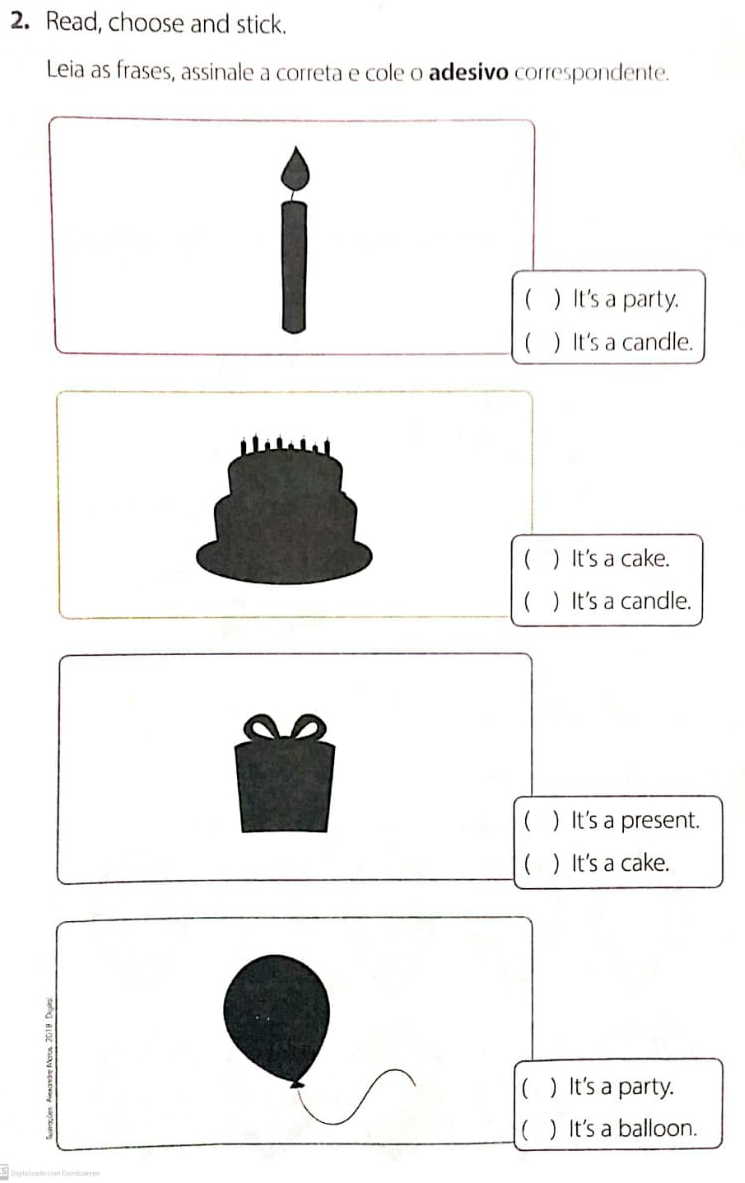 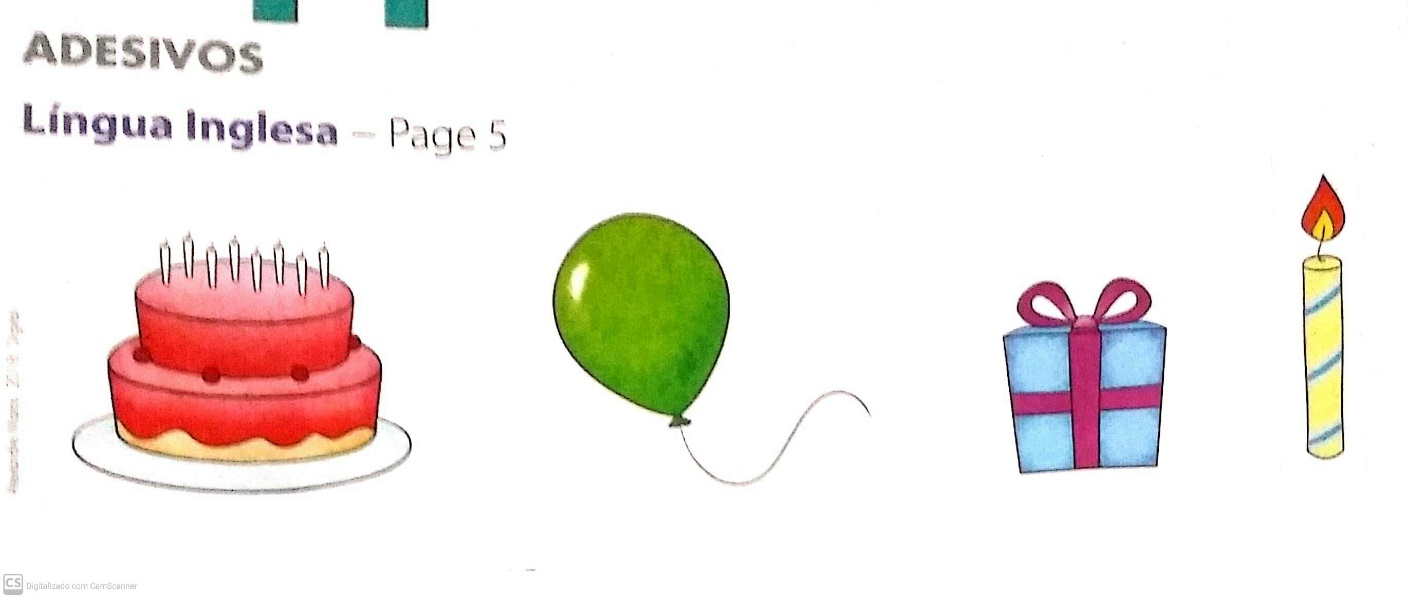 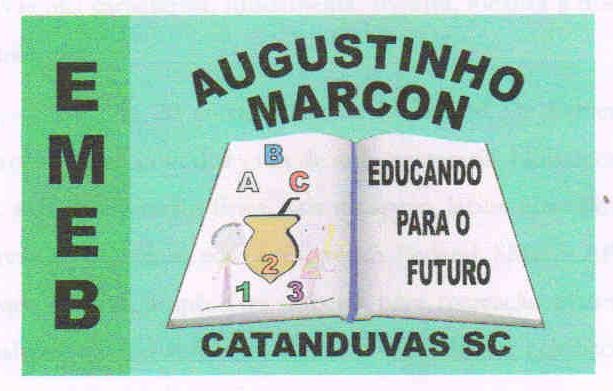 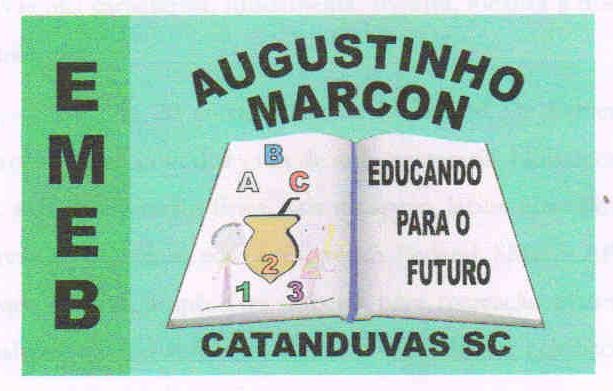 Escola Municipal de Educação Básica Augustinho Marcon. Catanduvas, maio de 2021.Diretora: Tatiana Bittencourt Menegat.Assessora Técnica Pedagógica: Maristela Apª. Borella Baraúna. Assessora Técnica Administrativa: Margarete Petter Dutra.Professora: Jaqueline Demartini. Aluno:........................................................Disciplina: Inglês